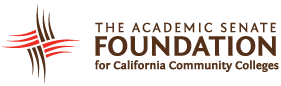 Wednesday, August, 2019 12:00PM-1:00PMhttps://cccconfer.zoom.us/j/696174905+1 669 900 6833 (US Toll)
+1 646 876 9923 (US Toll)
Meeting ID: 696 174 905MINUTESMembers in Attendance: Cheryl Aschenbach, President; Anna Bruzzese, Director; LaTonya Parker, Director; and Krystinne Mica, Executive Director Staff: Selena Silva, Administrative Assistant MINUTESActionTopicFOUNDATION MEETINGActionApproval of AgendaApproval of MinutesThe minutes for October 18, 2018, December 8, 2018, and May 30, 2019 were approved.Approval of ASFCCC Strategic Plan The directors discussed the content of the 2019-2020 ASFCCC Strategic Plan. The main focus of the ASFCCC Strategic Plan is supporting professional development through scholarships. The directors decided to change “Actions” to “Objectives” to better capture the actions that will be taken throughout the year.The ASFCCC Strategic Plan with the agreed upon change was approved.Discussion/Action2019-2020 Scholarships Events, Number of ScholarshipsThe 2018-2019 directors previously decided which events to provide scholarships for, but the amount of each scholarship was not determined, nor was the number of scholarships to each event decided. The directors decided to provide scholarships for the same events as last year which included Fall and Spring Plenaries, Faculty Leadership Institute, and the A2Mend Conference. President Aschenbach asked the directors to consider providing scholarships to the Equity and Diversity Conference in the future; this will be discussed at the next Foundation meeting.The directors discussed how many scholarships should be offered for each event. Each event will have three scholarship recipients. Each scholarship will consist of the event registration, lodging costs, and up to $250 of general travel costs. The total estimated cost per scholarship is $1,550. The total estimated annual cost for the scholarships is $18,600. This was agreed to by all directors present.Fall Plenary TimelineThe directors decided to use the previous year’s Fall Plenary application, but they will develop new application materials for the Spring Plenary, Faculty Leadership Institute, and the A2Mend Conference. The directors changed the Fall and Spring Plenary applications to include faculty from all areas of the state. The application will include a blind screening to prevent any biases in the selection process. The directors chose to extend the timeline and announce the selected faculty 3 weeks before the event to allow more time to coordinate travel and lodging. The timeline is as follows:September 4, 2019: Scholarship announcementSeptember 30, 2019: Application closesOctober 11, 2019: Faculty is selected and notifiedNovember 7, 2019: Fall PlenaryDiscussionFaculty Leadership AcademyThe Faculty Leadership Academy has been on hiatus since summer 2018. Aschenbach provided some of the past challenges. Both the Foundation president and the Faculty Leadership Development Committee chair have been charged by Executive Committee with discussing ways in which the academy could be instituted again. This will come back for future discussion and action.The directors will meet again in late September or early October. Future Agenda ItemsReview Foundation Mission, BylawsReview Position Descriptions